SUPPLEMENTARY MATERIALSick leave and costs in active workers with chronic osteoarthritis pain in Spain: Outcomes of the OPIOIDS Real World study Antoni Sicras-Mainar, Juan Carlos Tornero-Tornero, Francisco Vargas-Negrín, Isabel Lizarraga, Aram Sicras-Navarro, Javier Rejas-Gutierrez.Table S1. Opioid administered and prescribing medical specialty. Values expressed in absolute numbers (N) and percentage (%). ATC: Anatomical Therapeutic Chemical Classification System.Table S2. Analgesic medication by pre- and post-opioid initiation periods in the total sample and according to type of opioid.Values expressed as percentage or mean (SD: standard deviation) *p<0.05; †p<0.01; ‡p<0.001 vs. 12 months pre-opioid initiation; not significant when not indicated. NSAID: Nonsteroidal anti-inflammatory drug.Table S3. Clinical effectiveness of opioid use expressed as effect on pain intensity Values expressed as percentage or mean (SD)NRS: numeric rating scale; NRS scored 0 (no pain) to 10 (worst imaginable pain). Figure S1. Kaplan-Meier curves of persistence and cumulative probability of remaining on treatment at 36 months follow-up.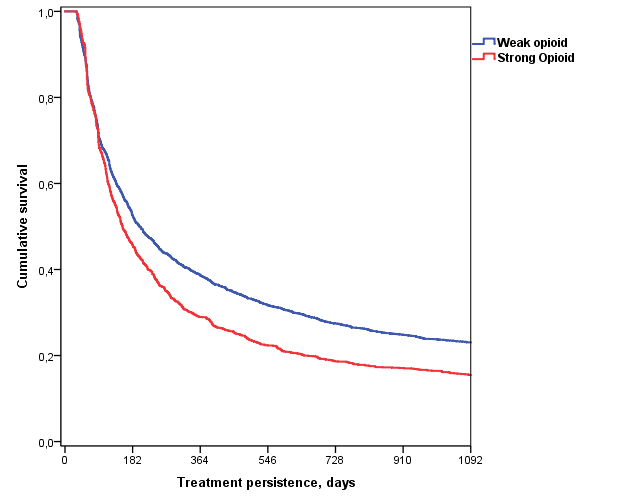 Kaplan-Meier curves. Weak opioid vs. Strong opioid: median time, 200 vs. 155 days, respectively.Pairwise comparison: Chi-square = 35.467; p = 0.001. Hazard ratio; HR=1.27 (1.17 – 1.34). Figure S2. Percentage of patients who received rehabilitation with/without sick leave and according to type of opioid and study period.Study groupsATC codeTotalTotalNumber of patients, %ATC codeN%Weak opioidsTramadolN02AX02263551.8%Tramadol + ParacetamolN02AJ13102320.1%Paracetamol + CodeineN02AJ06491.0%Codeine + IbuprofenN02AJ08220.4%Caffeine + Codeine + AspirinN02AJ0730.1%Total, weak opioids373273.3%Strong opioidsFentanylN02AB033567.0%TapentadolN02AX063476.8%Oxycodone-naloxoneN02AA553356.6%BuprenorphineN02AE011623.2%MorphineN02AA01811.6%OxycodoneN02AA05380.7%HydromorphoneN02AA03270.5%PethidineN02AB02100.2%NaloxoneN07BC5110.0%Total, strong opioids135726.7%Total, weak and strong opioids5089100%Prescribing medical specialty (total opioids)Family medicine369372.6%Traumatology57811.4%Anesthesia and resuscitation3456.8%Rheumatology1052.1%Rehabilitation921.8%Other specialties2765.4%Prescribing medical specialty (weak opioids)Family medicine288777.4%Specialists84522.6%Prescribing medical specialty (strong opioids)Family medicine80659.4%Specialists55140.6%Study groupsWeak opioidStrong opioidTotalp-valueNumber of patients, %N = 3732 (73.3%)N = 1357 (26.7%)N = 5089 (100%)p-value12 months pre-opioidNSAID47.3%54.5%49.2%<0.001Paracetamol74.5%68.9%73.0%<0.001Metamizole16.5%21.7%17.8%<0.001Mean medicaments (SD)1.4 (0.6)1.5 (0.7)1.4 (0.6)0.00112 months post-opioid initiationNSAID45.2%50.7%*46.6%*<0.001Paracetamol74.7%70.2%73.5%0.002Metamizole15.0%17.2%†15.6%†0.060Mean medicaments (SD)1.3 (0.6) †1.4 (0.6) †1.4 (0.6)0.09124 months post-opioid initiationNSAID50.7%†56.7%†52.3%†<0.001Paracetamol40.9%‡43.8%‡41.7%‡0.053Metamizole15.4%16.4%‡13.0%‡0.211Mean medicaments (SD)1.2 (0.6) ‡1.2 (0.6) ‡1.2 (0.6) ‡0.35836 months post-opioid initiationNSAID53.2%‡59.6%‡54.9%‡<0.001Paracetamol38.2%‡40.8%‡38.9%‡0.104Metamizole25.5%‡27.0%‡25.9%‡0.275Mean medicaments (SD)1.2 (1.2) ‡1.3 (1.1) ‡1.2 (1.1) ‡0.004Study groupsWeak opioidStrong opioidTotalp-valueNumber of patients, %N = 3732N = 1357N = 5089p-valuePain intensity (NRS)Initial7.3 (1.1)8.3 (1)7.6 (1.1)<0.001Final6.2 (1.1)7.2 (1)6.4 (1.1)<0.001Difference (absolute)-1.2 (1.4)-1.1 (1.4)-1.2 (1.4)0.602p<0.001<0.001<0.001Difference (relative)-14.5%-12.6%-14.0%<0.001P-value<0.001<0.001<0.001Variation in pain intensityScale with score <5 (last record8.6%1.8%6.8%<0.001Relative reduction in baseline pain, <30%14.4%13.6%14.2%0.425Relative reduction in baseline pain, <50%7.9%4.5%7.0%<0.00112 months pre-opioid12 months post-opioid initiation36 months post-opioid initiation